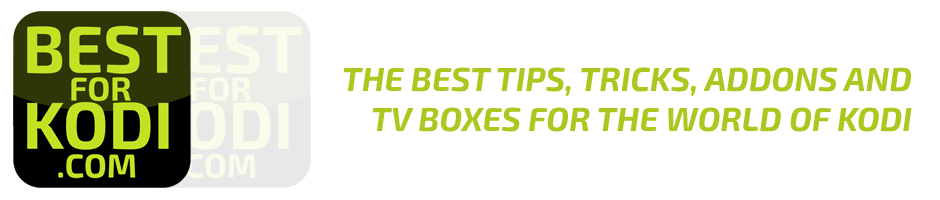 ARTICLE SUBMISSIONPlease do not copy and paste from other sites. If your post is a “How to install” please refer to previous similar posts on the Best for Kodi website for layout and how it works.Please include screenshots.Basically, if you can show us you can write and follow the same article layout as the rest of the site then we can then have you on board quicker as a full time member.If your article is full of spelling mistakes, has very little content or doesn’t make sense we will have to do a lot of editing on it. If we have to do a lot of editing, then it would be quicker for us to do it ourselves anyway.A few guidelines:Be clear and write in short and concise sentencesTry to make your article at least 300 wordsPlease include screenshots and make it as polished as possiblePlease follow the same layout as the other posts on the Best for Kodi websiteWrite in your own style, you don’t have to clinical with it. You can inject some funThese article submissions you do will show us if you will put effort in and whether you will stick around. We apologise for the tedious nature of it but we are not going to give anyone site access who doesn’t want to put the effort in or be around in 2 months.Thanks in advancePlease write your article below: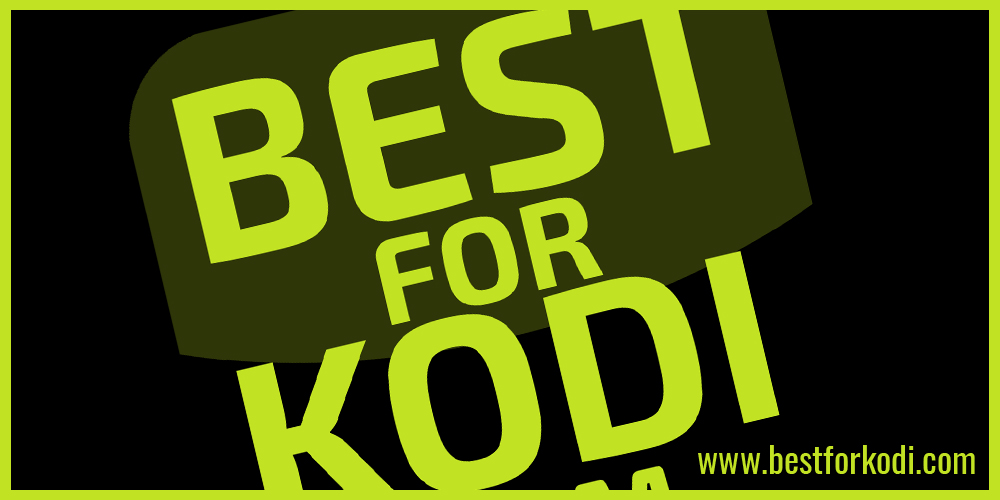 Article Header HereStart your Article here ……………………………………………………………………………………………………………………………………………………